Werkblad bij D-toets Hoofdstuk 1Vlakke figuren bij vraag 1 t/m 4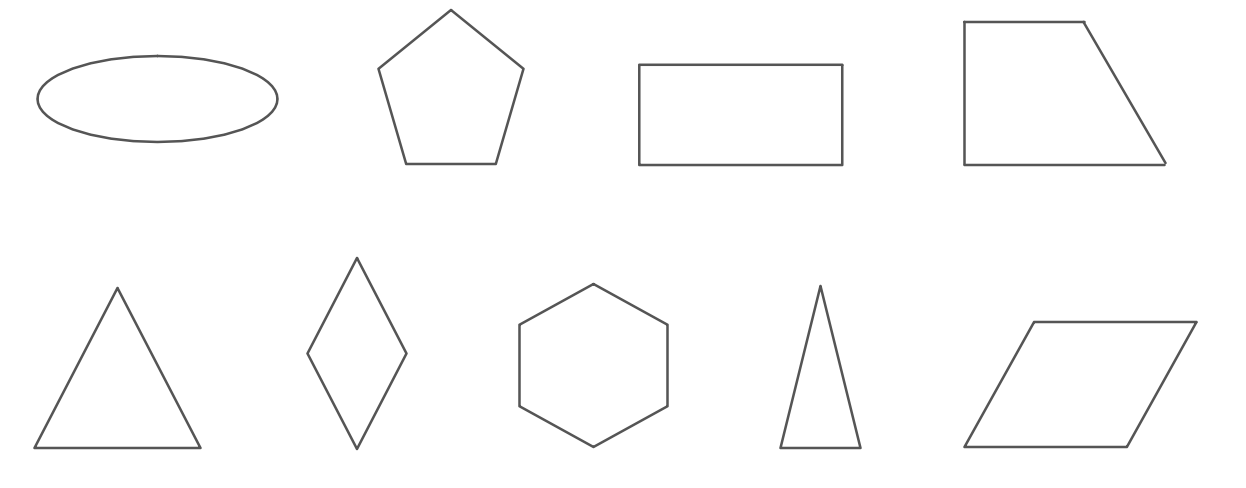 